Паспорт инвестиционной площадки 3Наименование полейТребования к формату вносимых данных, пояснениеНаименование площадкиСтроительство многоквартирного жилого дома свыше 5 этажейТип площадкиПрочее (жилищное строительство) ГО/МР (mo/Справочник)Краснокамский городской округАдрес земельного участкаРоссийская Федерация, Пермский край, г.о. Краснокамский, г. Краснокамск, ул. Карла Маркса, з/у 40Кадастровый номер земельного участка59:07:0010603:23Территориальная зонаЖ2 – зона застройки среднеэтажными жилыми домами блокированной застройки и многоквартирными домамиПлощадь площадки, га0,19Потенциальная площадь застройки, га0,07СобственностьГосударственная собственность на которые не разграниченаСкорость вовлечения в оборот, месяцев4 года 10 месяцевНаличие на площадке объектов недвижимостиНетСведения о правообладателе (при наличии объекта недвижимости на площадке)-Основные параметры объектов недвижимости-Наличие технологического присоединения к сетямНетЭлектроэнергия, кВт-Газоснабжение, м.куб/час-Водоснабжение, м.куб./час-Водоотведение, м.куб./час-Теплоснабжение, Гкалл/час-Удаленность площадки от точки технологического присоединения, м-Электроэнергия-Газоснабжение-Водоснабжение-Водоотведение-Теплоснабжение-Транспортная доступностьФелеральная трасса М7 Волга –  2 км., покрытие примыкающих автодорог – асфальтРасстояние до центра г. Пермь, км36 кмРасстояние до аэропорта, км40 кмРасстояние до ж/д вокзала, км38 кмРасстояние до речного порта, км38 кмФотоматериалы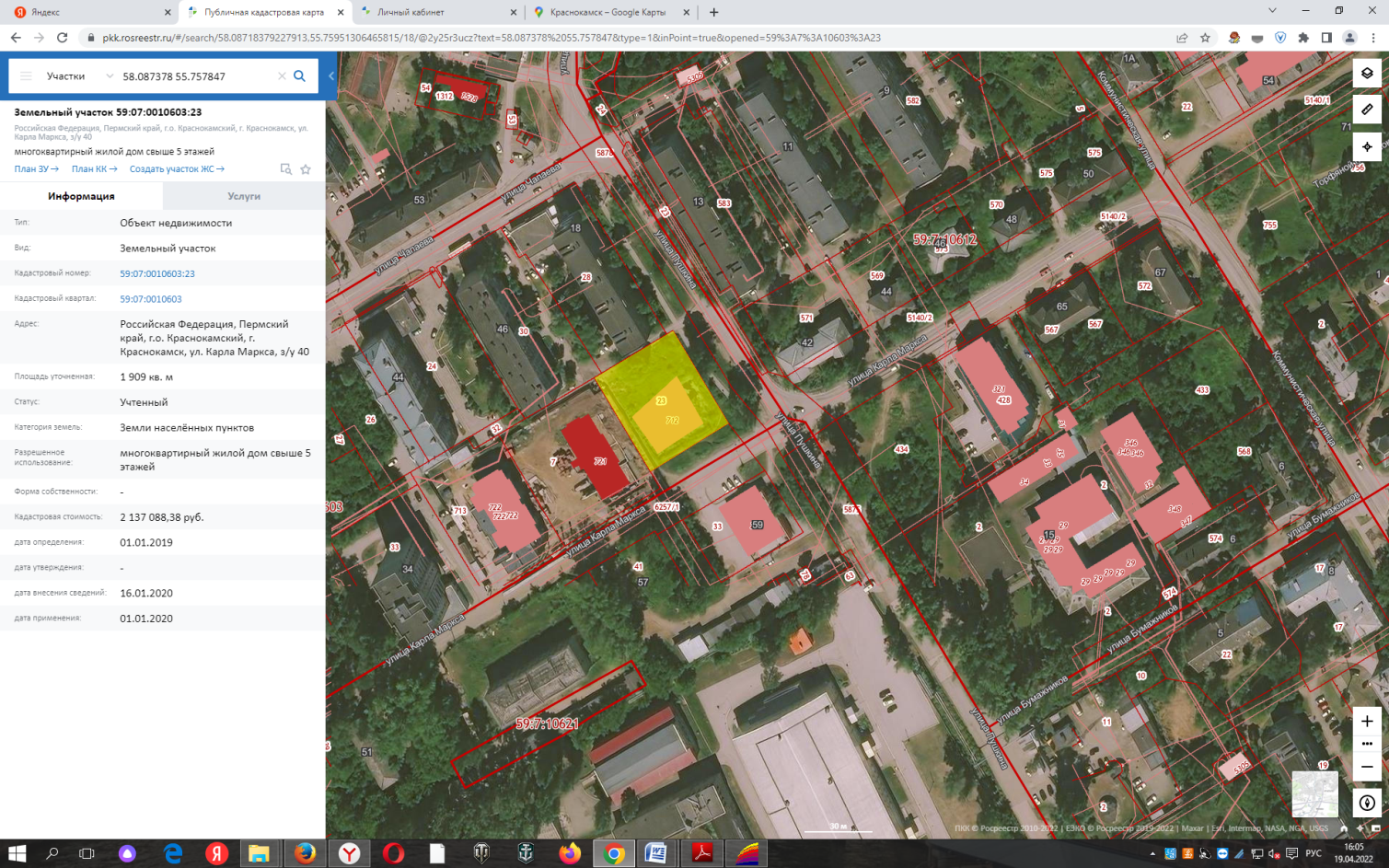 Видеоматериалы-Отображение на публичной кадастровой картеhttps://pkk.rosreestr.ru/#/search/58.08718379227913,55.75951306465815/18/@2y25r3ucz?text=58.087378%2055.757847&type=1&inPoint=true&opened=59%3A7%3A10603%3A23